How to duplicate an exam in Interactive Achievement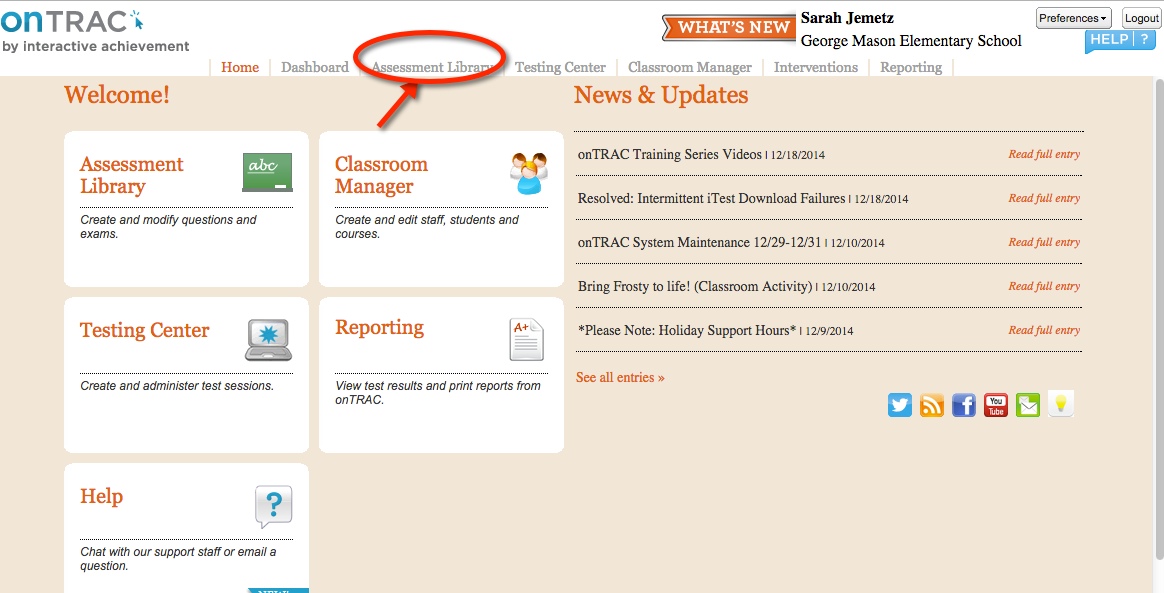 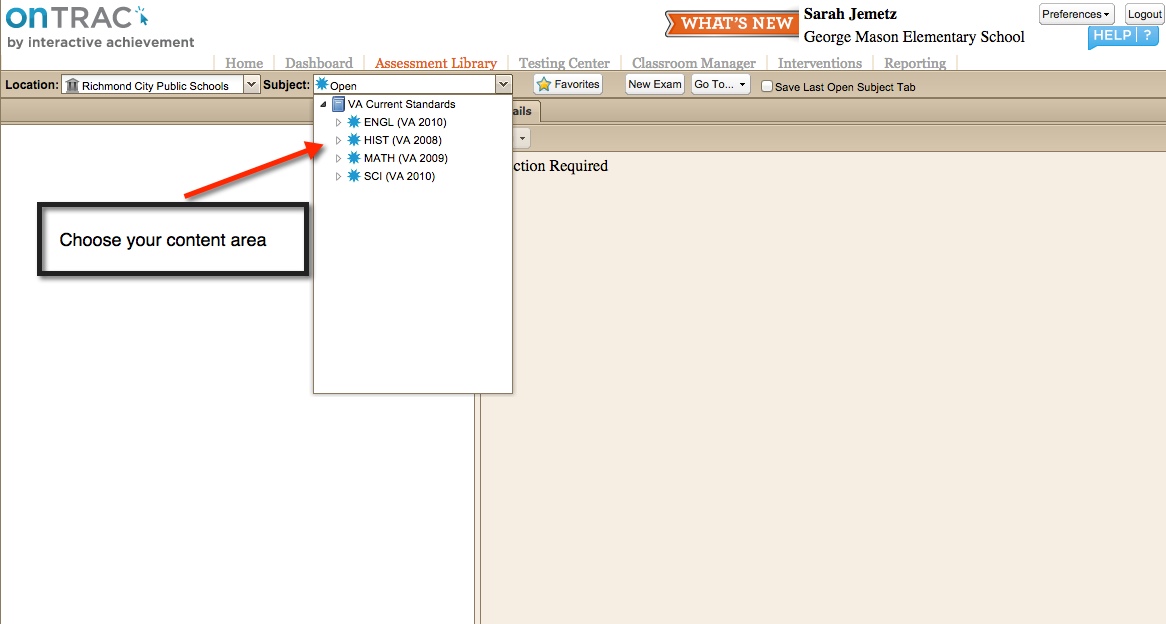 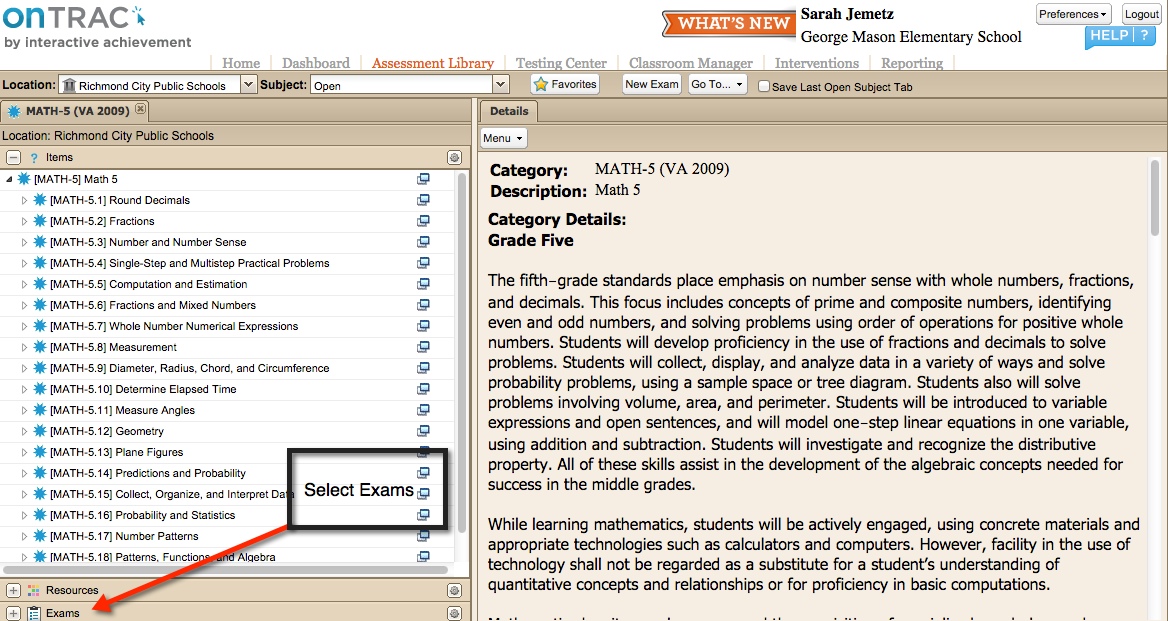 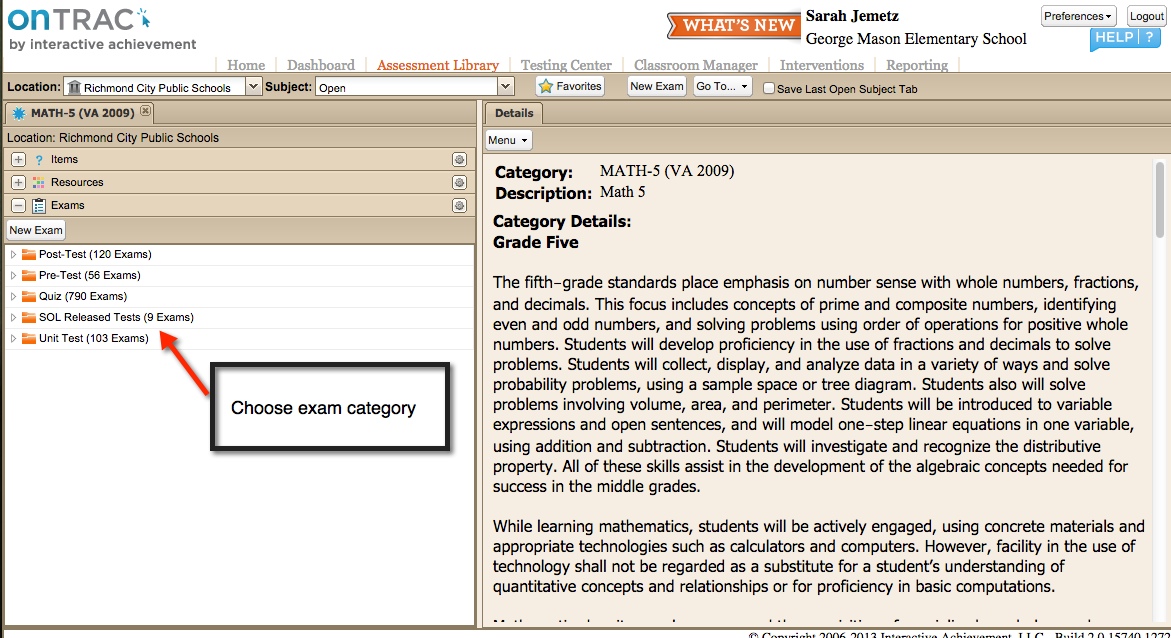 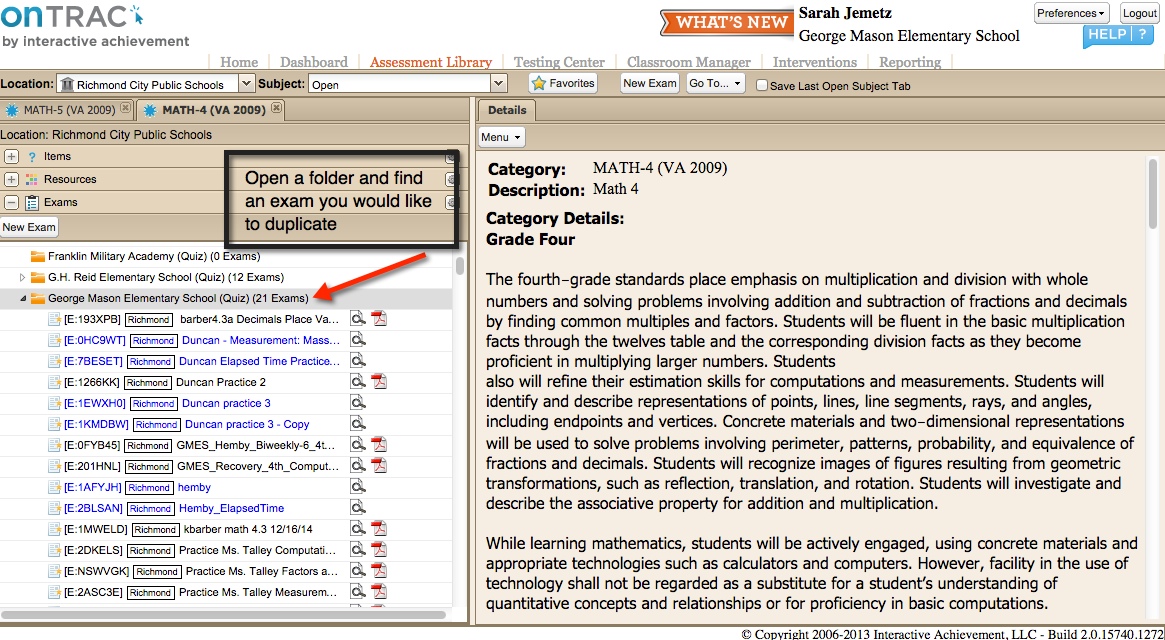 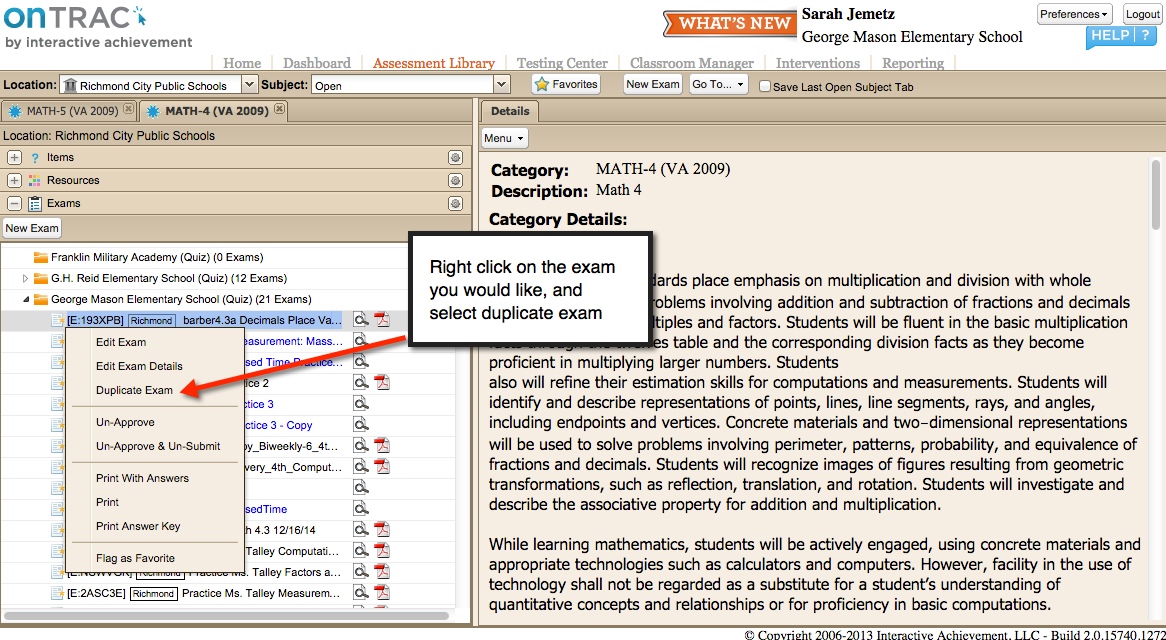 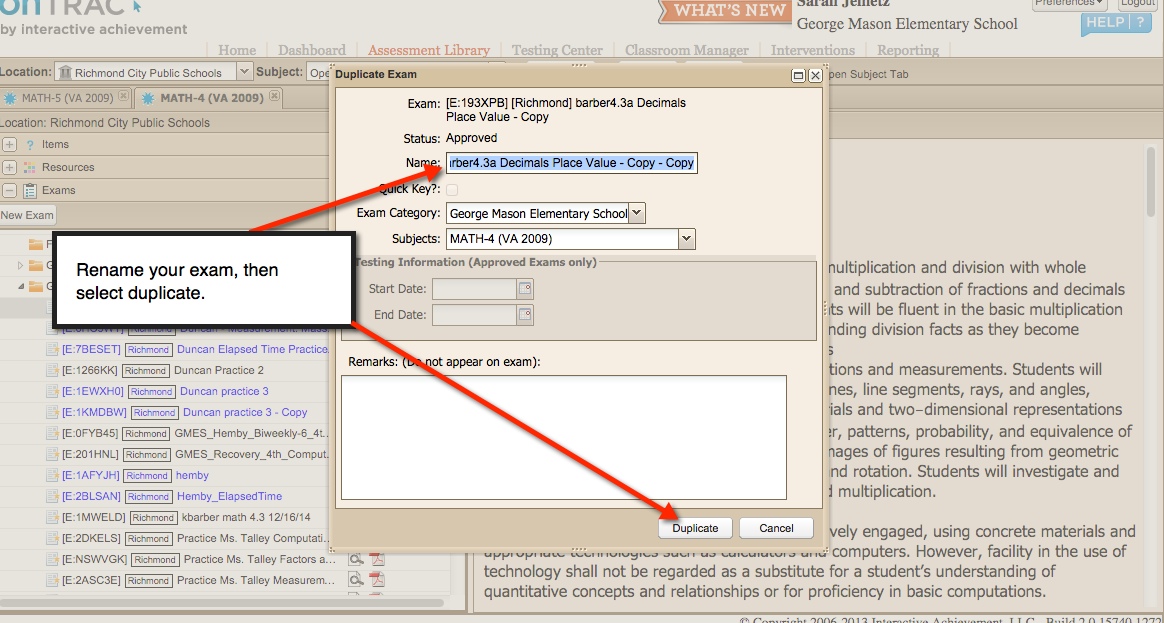 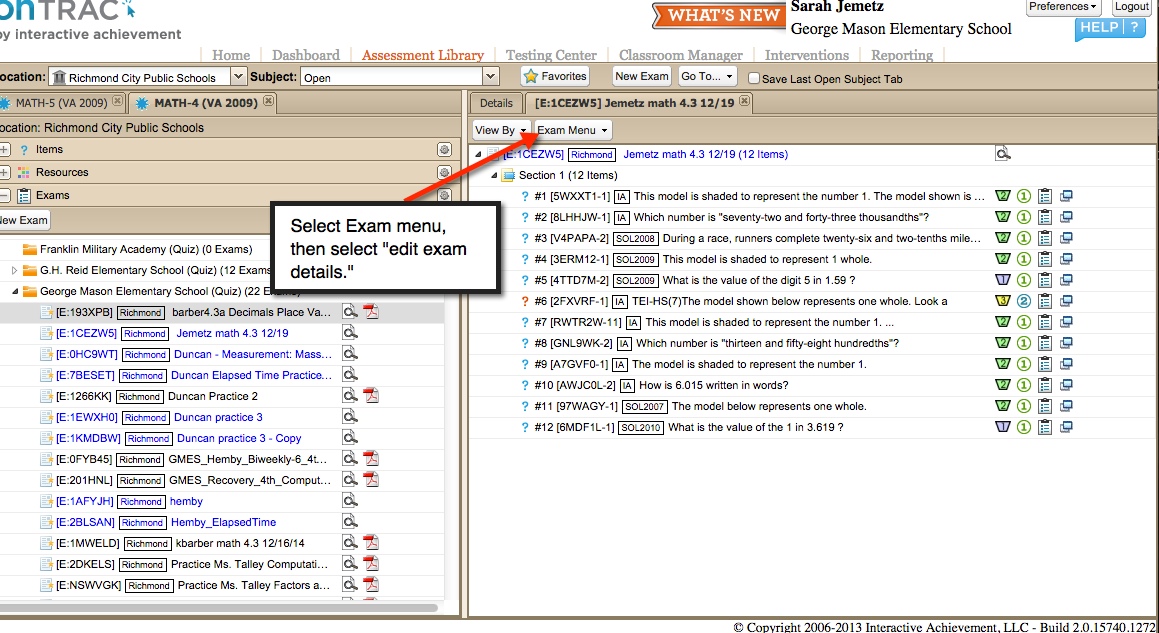 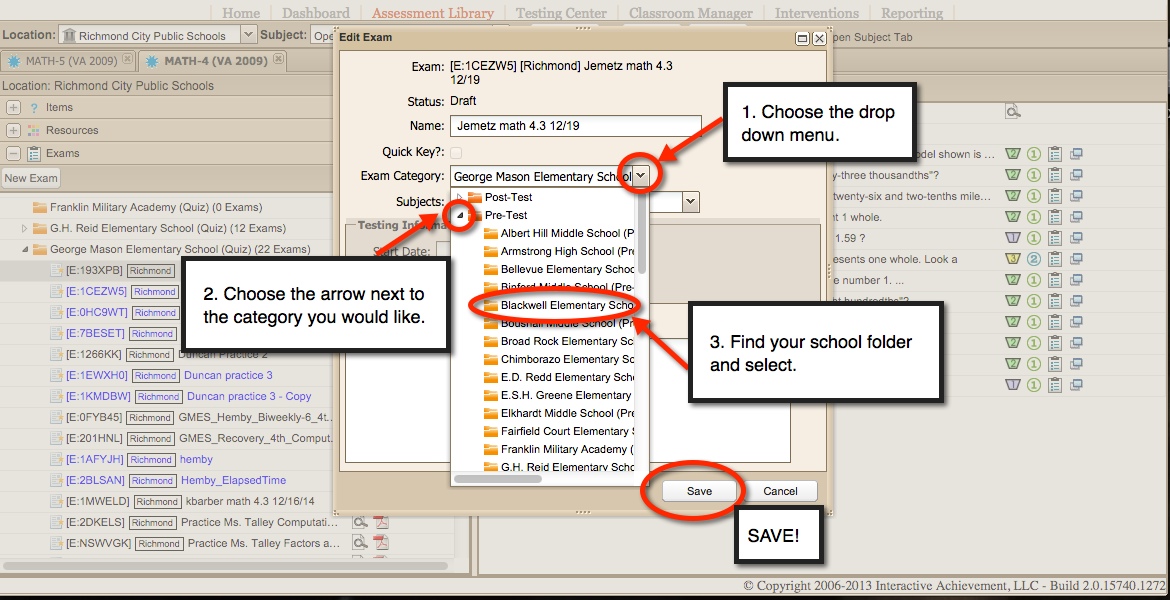 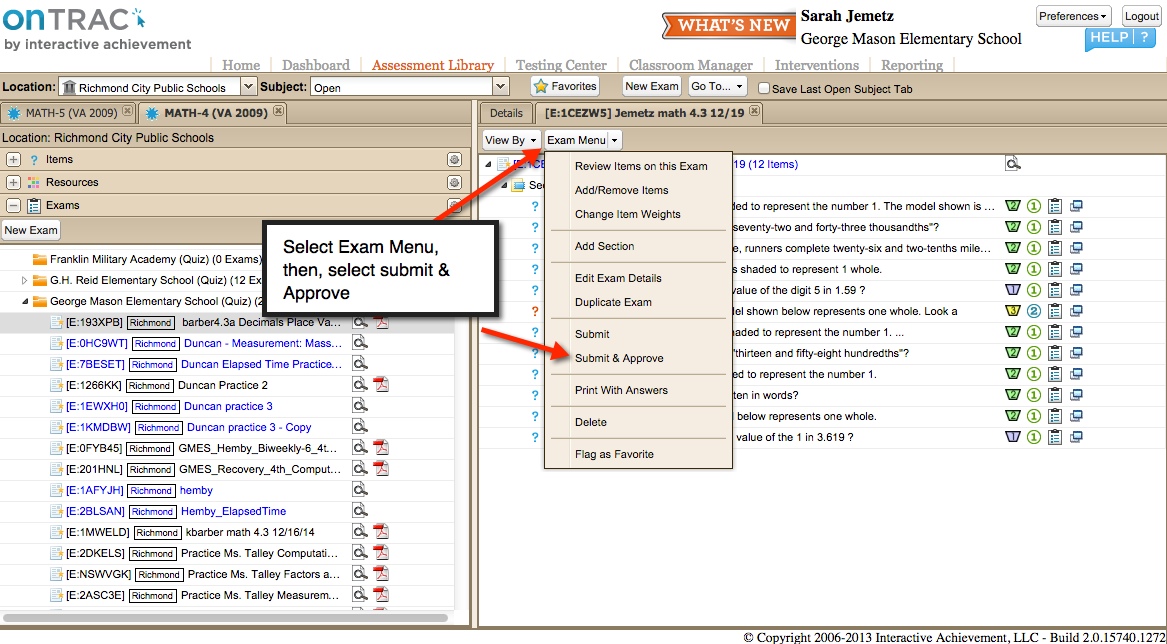 